.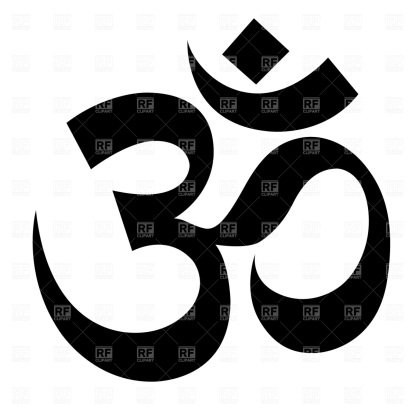 Hindus believe that the universe undergoes endless cycles of creation, preservation and dissolution.Hindus believe in karma, the law of cause and effect by which each individual creates his own destiny by his thoughts, words and deeds.Hindus believe that the soul reincarnates, evolving through many births until all karmas have been resolved, and moksha, liberation from the cycle of rebirth, is attained. Not a single soul will be deprived of this destiny.Hindus believe in temple worship, rituals, sacraments and personal devotionals Hindus believe in meditation.Hindus believe that all life is sacred, to be loved and revered, and therefore practice ahimsa, non-injury, in thought, word and deed.Hindus believe that no religion teaches the only way to salvation above all others, but that all genuine paths are facets of God's Light, deserving tolerance and understanding.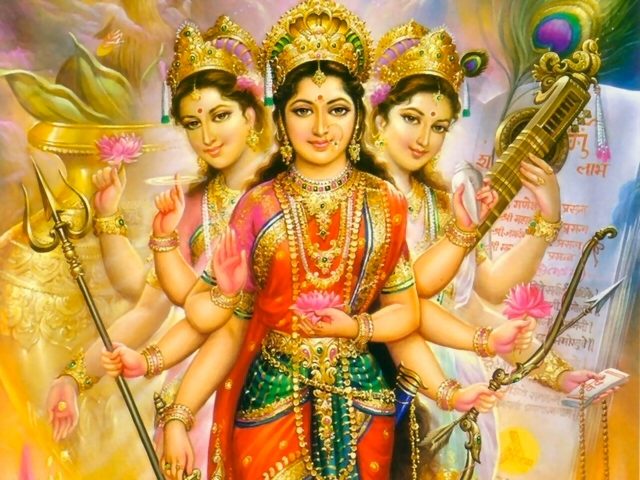 